Notification: Exposure to COVID-19Use this notification message to alert caregivers, parents, and families when their child/student has been exposed to a positive case of COVID-19 and it has been determined that the student needs to quarantine OR to alert Staff members when they have been exposed to a positive case of COVID-19.Dear Caregivers, Parents and Families (or staff),Health and school officials have identified individuals at [insert school] who may have been exposed to a person with COVID-19 at school. It has been determined that your student [you] may have had close exposure to an ill person with COVID-19 symptoms/a person with a confirmed positive COVID-19 case. This does not mean that your student has COVID-19, but they are now considered a close contact and it is recommended that they quarantine. In consultation with the local public health department, we are taking the following action: [Describe your school’s response plan with a positive case in school, such as closing cohorts, deep cleaning classrooms and surfaces, addressing contact logs, etc.]  We ask that your student [you] quarantine at home for 14 days. Your student’s [your] quarantine period would end on ___________ [Date of exposure + 14 days]. Your student [you] may tentatively plan to return to in-person learning on _____ [return date]. [Describe options within your school for continuous education services in the event a student needs to quarantine]If your student is fully vaccinated and have not shown symptoms of COVID-19 since being exposed, they do not need to quarantine as described above. Being fully vaccinated means they have received both doses of a two-dose vaccine, or one dose of a single-dose vaccine, AND it has been more than 14 days since completing the vaccine series. We ask they watch for symptoms of COVID-19 for 14 days after being exposed, and if symptoms develop, isolate at home and get tested. What does it mean to quarantine? It means keeping someone who has been exposed to COVID-19 away from others. The exposed person should stay home for 14 days and avoid contact with others, even at home. COVID-19 can be spread to others even if you don’t have symptoms. If the exposed person develops symptoms of COVID-19 (such as cough, shortness of breath, fever, loss of smell/taste) over the quarantine period, they should isolate within the home for 10 days from when they started showing symptoms.*If your school is enrolled in the OHA school-based testing program AND your LPHA is in agreement, it is possible the quarantine period can be shortened from the 14 days described above. Please modify the quarantine period as needed for your school or school district.  If your child becomes sick with COVID-19, they should return to school at least 10 days after they started showing symptoms, instead of on the return date listed above.Some people may find it easy to quarantine; however, it may be harder for others. Visit 211info.org or call 211 for help with resources, such as access to food, rent, or housing assistance, or childcare needs. It’s important to notify us if any household members become ill with COVID-19. Additional protocols will be followed to ensure a safe return to school.We know this is a hard time for everyone and our hearts go out to those who are ill. We will remain in contact with you to update the status of the school(s). Please check our school district webpage for updated information.If you have questions, please contact______.Document accessibility: For individuals with disabilities or individuals who speak a language other than English, OHA can provide information in alternate formats such as translations, large print, or braille. Contact the Health Information Center at 1-971-673-2411, 711 TTY or COVID19.LanguageAccess@dhsoha.state.or.us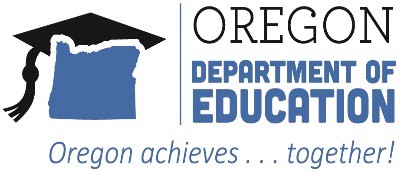 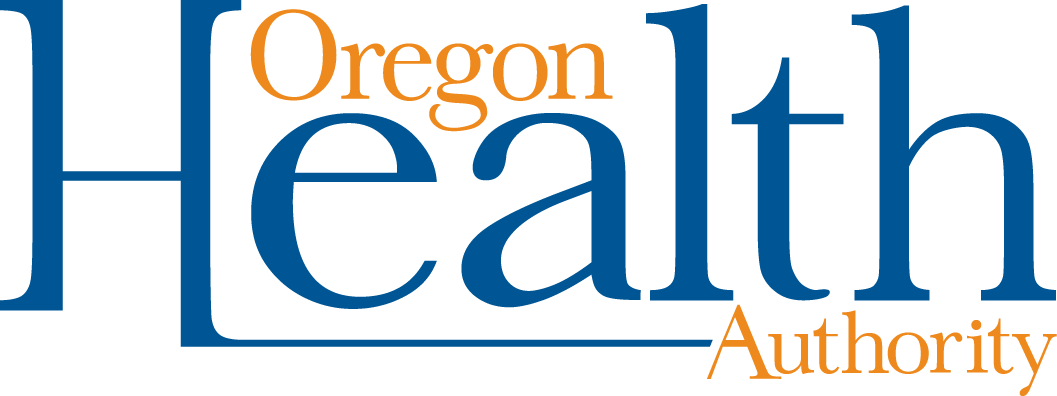 